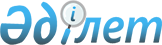 Об утверждении Правил государственного учета автомобильных дорогПриказ и.о. Министра по инвестициям и развитию Республики Казахстан от 26 марта 2015 года № 316. Зарегистрирован в Министерстве юстиции Республики Казахстан 29 апреля 2015 года № 10888.
      В соответствии с пунктом 8 статьи 3 Закона Республики Казахстан от 17 июля 2001 года "Об автомобильных дорогах" ПРИКАЗЫВАЮ:
      1. Утвердить прилагаемые Правила государственного учета автомобильных дорог.
      2. Комитету автомобильных дорог Министерства по инвестициям и развитию Республики Казахстан (Пшембаев М.К.) обеспечить:
      1) в установленном законодательством порядке государственную регистрацию настоящего приказа в Министерстве юстиции Республики Казахстан;
      2) в течение десяти календарных дней после государственной регистрации настоящего приказа в Министерстве юстиции Республики Казахстан, направление его копии на официальное опубликование в периодических печатных изданиях и информационно-правовой системе "Әділет";
      3) размещение настоящего приказа на интернет-ресурсе Министерства по инвестициям и развитию Республики Казахстан и на интранет-портале государственных органов;
      4) в течение десяти рабочих дней после государственной регистрации настоящего приказа в Министерстве юстиции Республики Казахстан представление в Юридический департамент Министерства по инвестициям и развитию Республики Казахстан сведений об исполнении мероприятий, предусмотренных подпунктами 1), 2) и 3) пункта 2 настоящего приказа.
      3. Контроль за исполнением настоящего приказа возложить на курирующего вице-министра по инвестициям и развитию Республики Казахстан.
      4. Настоящий приказ вводится в действие по истечении десяти календарных дней после дня его первого официального опубликования. Правила государственного учета автомобильных дорог
1. Общие положения
      1. Настоящие Правила государственного учета автомобильных дорог (далее - Правила) разработаны в соответствии с Законом Республики Казахстан от 17 июля 2001 года "Об автомобильных дорогах" и определяют порядок ведения государственного учета автомобильных дорог общего пользования, хозяйственных автомобильных дорог, улиц населенных пунктов (далее - автомобильные дороги).
      2. В настоящих Правилах применяются следующие основные понятия:
      1) государственный учет автомобильных дорог - составление банка данных уполномоченным органом в области автомобильных дорог (далее - дорожный орган) на основе паспортов автомобильных дорог;
      2) паспорт автомобильной дороги - технический документ, содержащий данные о технических и эксплуатационных характеристиках автомобильной дороги, полученные в результате проведения технического учета дорог;
      3) технический учет дорог - сбор данных о технических и эксплуатационных характеристиках автомобильной дороги для составления паспорта автомобильной дороги. 2. Порядок проведения государственного учета
      3. С целью проведения государственного учета автомобильных дорог дорожным органом проводится технический учет дорог, формируются паспорта автомобильных дорог, на основе которых создается банк данных.
      4. Технический учет дорог предусматривает следующие этапы работ:
      1) подготовительные;
      2) полевые;
      3) камеральные.
      5. При подготовительных работах дорожным органом составляется программа, в которой определяются объемы работ, трудовые и транспортные затраты, сроки выполнения работ.
      6. При полевых работах выполняется сбор данных о характеристиках и параметрах дороги непосредственно на дороге (объекте).
      7. При камеральных работах производится обработка полевых работ и внесение данных о характеристиках и параметрах дороги в технические документы, определяемые дорожным органом.
      8. Государственный учет проводится в рамках средств предусмотренных республиканским и местным бюджетом.
      9. К проведению технического учета и паспортизации автомобильных дорог привлекают научно-исследовательские, проектно-изыскательские и другие специализированные организации по договорам, заключаемым дорожным органом в установленном законодательством о государственных закупках.
      10. Допускается проведение технического учета вновь построенных, реконструированных и введенных в эксплуатацию автомобильных дорог или их участков на основании имеющейся проектной или исполнительной документации без выполнения полевых работ.
      11. Технический учет вновь построенных, реконструированных и введенных в эксплуатацию автомобильных дорог проводят не позднее, чем через шесть месяцев после утверждения государственной комиссией актов приемки.
      12. На основании данных о технических и эксплуатационных характеристиках автомобильной дороги, полученных в результате проведения технического учета дорог, формируются паспорта автомобильных дорог.
      13. В паспорта автомобильных дорог и банк данных ежегодно вносятся изменения по состоянию на 1 января каждого года.
					© 2012. РГП на ПХВ «Институт законодательства и правовой информации Республики Казахстан» Министерства юстиции Республики Казахстан
				
Исполняющий обязанности
министра по инвестициям и
развитию Республики Казахстан
Ж. КасымбекУтверждены
приказом и.о. Министра
по инвестициям и развитию
Республики Казахстан
от 26 марта 2015 года № 316